​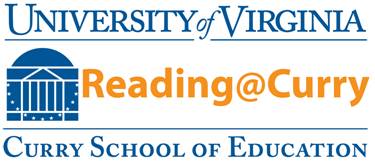 EDIS 5435: Writing Across the CurriculumFall 2014Instructor:  Isabel Sawyer, Ph.D.E-mail: Isabel_sawyer@devstu.org		Office Hours:  Online Class Schedule: 12 Class Sessions  Do you have questions about UVA e-mails and passwords?  http://its.virginia.edu/email/Are you having technical problems with Collab?https://collab.itc.virginia.edu/portalWriting Across the Curriculum Course Description:  This course is designed to be a collaborative effort to explore writing as a process, not just a product, and to discover how writing across the curriculum can enhance both disciplinary literacy and student performance within our schools.  Equally important, we will explore our own ideas as writers and discover new ways to revise our writing.“If we ourselves are immersed in an ongoing way in our own writing, we have a fabulous resource to draw from when we teach.” Lucy Calkins, The Art of Teaching WritingPREREQUISITES: Undergraduate degree Course Objectives:Participants will:create a community of writers;practice the art of writing;experiment with various types of writing;focus on ways to teach writing using a wide variety of strategies and across various content areas;create an awareness of mentor texts that support writing across the curriculum;develop an understanding of the assessment of writing;incorporate technology in writing across the curriculum assignments.Assignments
All of the assignments will have multiple due dates throughout the semester but the disparate pieces are designed to fit into the two larger projects, as described below. Personal Writing Portfolio (40 points)In order to build our writing community, practice the art of writing and experiment with a wide variety of genre, you will design a “personal writing portfolio” which will hold the following pieces:Where I’m From poemSix Word memoirPersonal NarrativeThis I Believe essayLetter to a FriendRevised Letter to a FriendPersonal Writing Portfolio RubricMultigenre Research Project (40 points)Multigenre projects are the very embodiment of the-going-deeper-and-thinking-higher mindset. This assignment invites you to delve more deeply into your own writing and choose a topic (either a skill or content exploration) that you feel passionate about to research. Before embarking on this project, please read the section in Daniels Chapter 9 More Ambitious Public Writing Projects called “Multigenre Project.” This research project will include:An interview with an education “expert” of your choiceA letter to parents stating your personal beliefs about the topic and why it is important for students to learn more aboutIn the spirit of a RAFT (role, audience, format, topic), choose another piece to write that addresses your topic. A thematic unit outline that either directly addresses the topic or that incorporates the skill to be instructed (including a unit map and essential questions)Two mini-lessons related to the topic that rely on mentor texts (one of which is nonfiction)A classroom visualMultigenre Project RubricForum Discussion Participation (20 points) Each week the instructor will provide directions and requirements for posting responses to the exercises in the forum.  REQUIRED TEXTSCalkins, Lucy M. (1994). The Art of Teaching Writing.  New Hampshire: Heinemann Daniels, H., Zemelman, S., Steineke, N. (2007).  Content-Area Writing:  Every Teacher’s Guide. New Hampshire: Heinemann.Hicks, Troy. (2009).  Digital Writing Workshop. New Hampshire: Heinemann.	Spandel, Vicki.  (2013) Creating Writers: Through 6 Traits, Process, Workshop, and Literature. New York: Pearson.Other suggested texts:Atwell, Nancie. (1998). In The Middle: New Understandings About Writing Reading and Learning. New Hampshire: Heinemann.Gallagher, Kelly. (2011). Write Like This:  Teaching Real-World Writing Through Modeling and Mentor Texts. Maine: Stenhouse. The final grade will be based on performance in the following areas:Points/percentages equate to grades as follows:Grade Reports: To obtain a grade report at the end of the semester, visit the UVA registrar’s website to request your grade(s).  http://www.virginia.edu/registrarCourse Outline and ScheduleNotes about the AssignmentsSee each update email for complete details on exercises and assignments each weekPlease complete the Student Orientation before our class begins. Note:  Class sessions will run from Sunday through Saturday of each week.  On-Line Course Expectations:  What you should expect from the on-line learning environmentForum Discussion RubricEach week the instructor will provide directions and requirements for posting responses to the exercises in the forum.  You can use this rubric to guide you as you think about the quantity and quality of your weekly postings. University PoliciesIncomplete Policy: Should circumstances arise that prevent the student from completing the requirements by the due date, a student must contact the instructor and formally request permission prior to the end of the course.  Incompletes are granted to students who have an extenuating circumstance (such as the death of a family member or a serious illness), which precludes them from completing the course during the scheduled semester.  The Incomplete contract must be completed and signed by the student and the instructor.  A copy must be filed with your program advisor.  In the case of online courses, the student will not have access to a new course section.  It is the student’s responsibility to download all of the course materials and lectures in order to complete the required assignments.   All incompletes must be completed by the end of the following semester. Students are advised to consult the Graduate Record for specific information on Incompletes.  http://records.ureg.virginia.edu/index.phpHonor System:In this course, I endorse, uphold, and embrace the University’s Honor principle that students will not lie, cheat, or steal, and that they shall not tolerate those who do. I recognize that even one honor infraction can destroy an exemplary reputation that has taken years to build. Acting in a manner consistent with the principles of honor will benefit every member of the community while he or she is enrolled in the Curry School and in the future.All work should be pledged in the spirit of the Honor System of the University of Virginia. I will indicate which assignments and activities are to be done individually and which permit collaboration. The following pledge should be written at the end of all quizzes, examinations, individual assignments and papers: “I pledge that I have neither given nor received help on this examination (quiz, paper, etc.).” The pledge should be signed. Students should refer to the University Graduate Record for more information regarding the Honor Code. Special Needs: It is the policy of the University of Virginia to accommodate students with disabilities in accordance with federal and state laws.  Any student with a disability who needs accommodation (e.g., in arrangements for seating, extended time for examinations, or note-taking, etc.), should contact the Learning Needs and Evaluation Center (LNEC) and provide them with appropriate medical or psychological documentation of his/her condition.  Once accommodations are approved, it is the student’s responsibility to follow up with the instructor about logistics and implementation of accommodations.If students have difficulty accessing any part of the course materials or activities for this class, they should contact the instructor immediately.  Accommodations for test-taking should be arranged at least 14 business days in advance of the date of the test(s).  A student’s academic dean is also available to assist with accommodations, particularly for temporary or emergency situation. Students with disabilities are encouraged to contact the LNEC: 434-243-5180/Voice, 434-465-6579/Video Phone, 434-243-5188/FAX.  Web:  http://www.virginia.edu/studenthealth/lnec.html FERPA: Students attending or who have attended the University of Virginia are given certain rights under the Family Educational Rights and Privacy Act of 1974, as (USC 1232g) and Rules of the Department of Education (34 C.F.R. Part 99) implementing the act. http://www.virginia.edu/registrar/privacy.html.F.R. Part 99) implementing the act. http://www.virginia.edu/registrar/privacy.htmlPoints3 points.5-2.5 points0 pointsNumber of piecesMeets or exceeds instructor’s requirement.Partially meets requirement.Does not meet requirement. (No postings.)Meets or Exceeds ExpectationsPartially Meets ExpectationsDoes NOT meet ExpectationsQuality of InformationInformation clearly relates to the topic Supporting details and examples are provided.Information relates to the main topic somewhat.  Did not completely address question/exercise.  Information has little or nothing to do with the main topic or question.ReflectionEnhances the piece through deep reflection Deep reflection is occasionally demonstrated (as appropriate).Does not include reflectionPoints4 points.5-3.5 points0 pointsNumber of assignmentsMeets or exceeds instructor’s requirement.Partially meets requirement.Does not meet requirement. (No postings.)Meets or Exceeds ExpectationsPartially Meets ExpectationsDoes NOT meet ExpectationsQuality of InformationInformation clearly relates to the topic Supporting details and examples are provided.Information relates to the main topic somewhat.  Did not completely address question/exercise.  Information has little or nothing to do with the main topic or question.ReflectionEnhances the piece through deep reflection Deep reflection is occasionally demonstrated (as appropriate).Does not include reflectionPoints3 points.5-2.5 points0 pointsNumber of postings/assignments *Requirements for postings may vary Meets or exceeds instructor’s requirement.Partially meets requirement.Does not meet requirement. (No postings.)Meets or Exceeds ExpectationsPartially Meets ExpectationsDoes NOT meet ExpectationsQuality of InformationInformation clearly relates to the main topic and adds new relevant information.  Supporting details and examples are provided.Information relates to the main topic somewhat.  Did not completely address question/exercise.  Information has little or nothing to do with the main topic or question.Critical ThinkingEnhances the critical thinking process consistently through reflection in response.Critical thinking and reflection are occasionally demonstrated in responses (as appropriate).Does not respond to posted question or provides a partial response.ParticipationResponds frequently, encourages and/or facilitates interaction among class members.Rarely responds to other classmates and instructor in a meaningful manner.Responds to instructor only and not peers.Professional LanguageProfessional vocabulary, writing and attitude exemplified consistently.Professional vocabulary, writing and attitude are  sometimes evident.Lacks professional writing style and vocabulary.ActivityDuePointsCompletion of assigned readings, exercises, discussion participation, and assignmentsEnd of every class period10 points per class TOTAL100100         A+87-89        B+77-79       C+63-69     D95-99      A83-86        B73-76       C< 62        F90-94      A-80-82        B-70-72       C-Schedule & ActivitiesSchedule & ActivitiesSchedule & ActivitiesSchedule & ActivitiesClass/TopicTopicsReadingsActivitiesCourse Orientation1/19Please plan on completing this short orientation before Class 1OrientationLearn to Navigate course site.Learn about course expectationsBegin to get to know our classmates.Course SyllabusComplete OrientationClass 11/26Class 1 Essential Question:Why is writing across ALL content areas important for learners?Daniels:Chapter 1 Writing in the Content AreasChapter 2 Writing to LearnCalkins Section 2 Let Children Show Us How to Teach, Chapters 7-10...Choose the chapter that most suits the grade level you teach (or will be teaching)How Important is Teaching Literacy in All Content Areas?Complete exercises in weekly update email including:"Where I'm From" by George Ella Lyons: Please post your own Where I'm From poem so that we can begin to get to know one anotherMonday, 1/26 at 6pm gather in Bb Collaborate.Class 22/2Class 2 Essential Question:What traits are important to look for in student writing? Check out this video on the six traits! Spandel:Chapter 1 Writing in the Content Areas,Chapter 2 Writing to LearnChapter 1 Getting Acquainted with the Six TraitsSkim and scan Chapters 3 and 4: Making Meaning with Ideas and Showcasing the Message with OrganizationChapter 10 Exploring the World of Beginning WritersComplete exercises in weekly update email including:Compose a Letter to a Friend (about your week--the successes and challenges you have experienced-- and the multigenre topic you will be exploring in this class)Class 32/9 AND 2/16Class 3 Essential Question:What is “the process” that writers go through when they write?Spandel, Chapter 2 Setting the Stage with Writing Process and Writing WorkshopDaniels Chapter 7 Supporting the Writing ProcessImplementing the Writing ProcessComplete exercises in weekly update email including:Conduct an interview with an education “expert” of your choice on your multigenre topicClass 4 2/23Class 4 Essential Question:How would you structure a classroom to allow the writing process to occur naturally?Calkins:Chapter 11 Establish a Predictable Workshop EnvironmentChapter 20 Workshop Teaching Throughout the DayHicks, Chapter 1 Imagining a Digital Writing WorkshopDaniels, Chapter 8 Running a Writing WorkshopComplete exercises in weekly update email including:Draft a letter to parents stating your personal beliefs about your multigenre topic and why it is important for students Class 53/2Class 5 Essential Question: Why is it important to connect personally with your writing?Spandel, Chapter 5 Making the Heart Beat with VoiceDaniels:Chapter 3 Quick Writes Chapter 7 Shorter Public Writing Projects, RAFT, pp.159-167Complete exercises in weekly update email including:In the spirit of a RAFT (role, audience, format, topic), choose another piece to write that addresses your multigenre topic.Spend some time revising and editing your Letter to a FriendGather in Bb Collaborate.  Instructor will post day and time in the AnnouncementsClass 63/9 AND 3/16Class 6 Essential Question: Why is it important to confer with students about their writing?Hicks Chapter 3 Conferring through Blogs, Wikis, and Collaborative Word ProcessorsCalkins:Chapter 13 Conferring: Writing Becomes a Tool for ThoughtChapter 14 Learning to ConferGather in Bb Collaborate.  Instructor will post day and time in the AnnouncementsComplete exercises in weekly update email including:Write a Personal Narrative Essay: What was writing like for you as a student?Class 73/23 AND 3/30Class 7 Essential Question: How do you convey information in an interesting way?Spandel, Chapter 9 Going InformationalHicks, Chapter 2 Fostering Choice and Inquiry through RSS, Social Bookmarking and BloggingSpandel, Chapter 7 Enhancing Meaning & Voice with Sentence FluencyComplete exercises in weekly update email including:Create one mini-lesson (hopefully related to your multigenre topic) that relies on a NONFICTION mentor textClass 84/13Spring Break April 6Class 8 Essential Question:  How do you write an effective argument?For the Sake of Argument...Daniels, Chapter 5Daniels, Chapter 8Spandel, Chapter 7Complete exercises in weekly update email including:Draft a This I Believe EssayGather in Bb Collaborate.  Instructor will post day and time in the AnnouncementsClass 94/20Class 9 Essential Question: How do you assess student writing?Spandel, Chapter 11 Complete exercises in weekly update email including:Create a classroom visual of your multigenre topicClass 104/27Class 10 Essential Question:  How do you provide effective feedback to students?Spandel, Chapter 12Complete exercises in weekly update email including:Compose a Six Word MemoirGather in Bb Collaborate.  Instructor will post day and time in the AnnouncementsWeekly ExpectationsRequirementWhere to find/Mode of InteractionContact HoursThe University of Virginia requires a total of 45 contact hours for graduate level courses.  Class interactions will require 3-5 hours per week.Courses readings and homework will require additional time.Lecture, Exercises, Forum discussions, Live On-line Interactions (Blackboard Collaborate—called Bb Collaborate Bridge on Main Menu)AnnouncementsCheck announcements for directions each week and during the week.The announcements are viewable when you first enter the class in Collab.  You can also click on the announcement tab on the Main Menu which is the sidebar on the left-hand side of your screen.Live Interactions (Bb Collaborate)Live interactive sessions will be scheduled and required throughout the semester.  See the course outline for scheduled sessions. Bb Collaborate accessed by clicking on that tab on the Main MenuAssignmentsAssignment descriptions and points are listed in the syllabus.  Assignments will be submitted through the assignment link.Technical RequirementsDaily access to computer with high speed internet.Adobe acrobat readerSafari, FirefoxUVA e-mail accountPrinterTechnical SupportIf you have technical difficulty please e-mail technical support.Collab-support@virginia.eduOrientationComplete the Student orientation to become familiar with the platform.Points3 points.5-2.5 points0 pointsNumber of postings *Requirements for postings may vary Meets or exceeds instructor’s requirement.Partially meets requirement.Does not meet requirement. (No postings.)Meets or Exceeds ExpectationsPartially Meets ExpectationsDoes NOT meet ExpectationsQuality of InformationInformation clearly relates to the main topic and adds new relevant information.  Supporting details and examples are provided.Information relates to the main topic somewhat.  Did not completely address question/exercise.  Information has little or nothing to do with the main topic or question.Critical ThinkingEnhances the critical thinking process consistently through reflection in response.Critical thinking and reflection are occasionally demonstrated in responses (as appropriate).Does not respond to posted question or provides a partial response.ParticipationResponds frequently, encourages and/or facilitates interaction among class members.Rarely responds to other classmates and instructor in a meaningful manner.Responds to instructor only and not peers.Professional LanguageProfessional vocabulary, writing and attitude exemplified consistently.Professional vocabulary, writing and attitude are  sometimes evident.Lacks professional writing style and vocabulary.